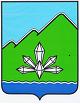 АДМИНИСТРАЦИЯ ДАЛЬНЕГОРСКОГО ГОРОДСКОГО ОКРУГАПРИМОРСКОГО КРАЯПОСТАНОВЛЕНИЕ ________________                          г. Дальнегорск                               № _________О внесении изменений в постановление администрацииДальнегорского городского округа от 17.10.2017 № 600-па«Об утверждении муниципальной программы 
«Строительство и ремонт автомобильных дорог и инженерных сооружений на них на территории Дальнегорского городского округа» В целях реализации Федерального закона от 06.10.2013 №131-ФЗ «Об общих принципах организации местного самоуправления в Российской Федерации», руководствуясь Уставом Дальнегорского городского округа, постановлением администрации Дальнегорского городского округа от 19.07.2018 № 488-па «Об утверждении Порядка принятия решений о разработке, реализации и проведении оценки эффективности реализации муниципальных программ администрации Дальнегорского городского округа», администрация Дальнегорского городского округаПОСТАНОВЛЯЕТ:          1. Внести в постановление администрации Дальнегорского городского округа от 17.10.2017 № 600-па «Об утверждении муниципальной программы «Строительство и ремонт автомобильных дорог и инженерных сооружений на них на территории Дальнегорского городского округа», изложив муниципальную программу «Строительство и ремонт автомобильных дорог и инженерных сооружений на них на территории Дальнегорского городского округа» в новой редакции (прилагается).           2. Разместить настоящее постановление на официальном интернет-сайте Дальнегорского городского округа.           3. Контроль за исполнением настоящего постановления возложить на заместителя главы администрации Дальнегорского городского округа, курирующего вопросы архитектуры.Глава Дальнегорскогогородского округа                                                                                   А. М. Теребилов